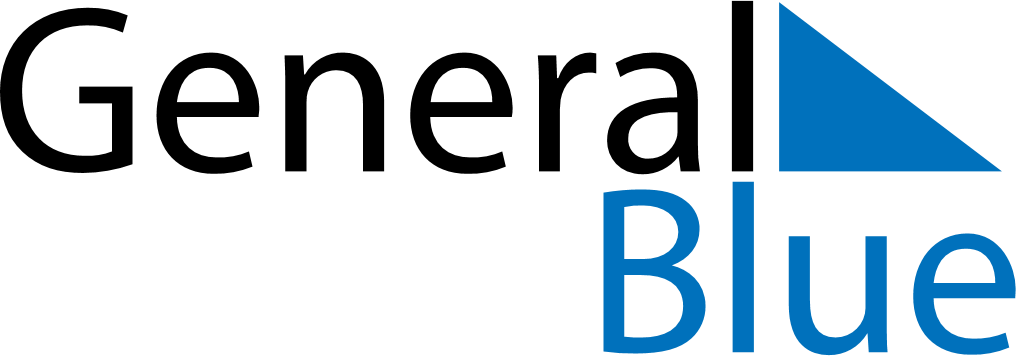 January 2018January 2018January 2018January 2018New ZealandNew ZealandNew ZealandSundayMondayTuesdayWednesdayThursdayFridayFridaySaturday1234556New Year’s DayDay after New Year’s Day78910111212131415161718191920212223242526262728293031